ZAPROSZENIE NA DARMOWE WEBINARY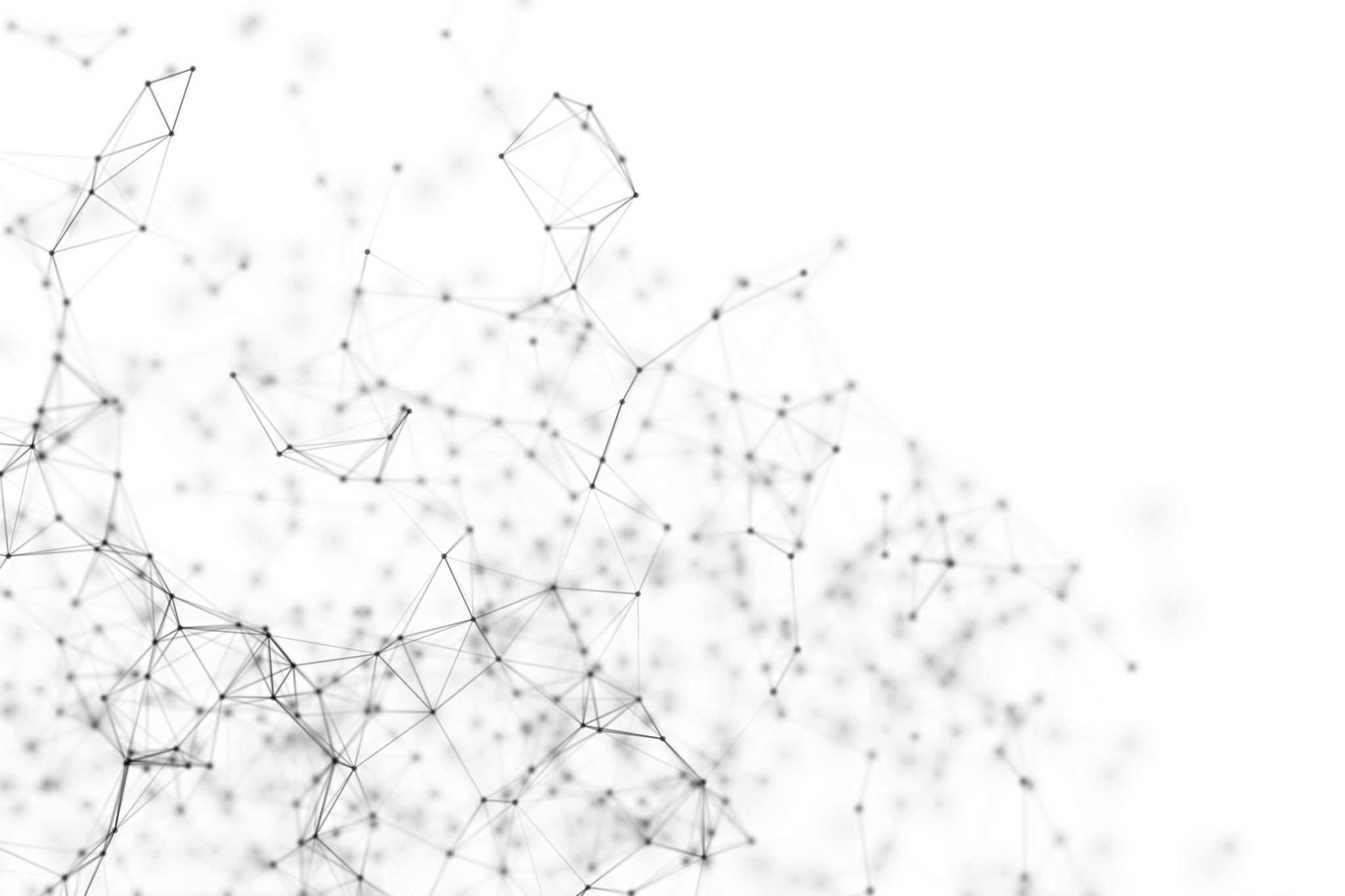 DATATEMATLINK DO REJESTRACJI01.03.2022Nastolatek- funkcjonowanie psychospołeczne. Emocje, hormony, mózg. https://fundacjamedicover.clickmeeting.com/dzialam-dla-innych-emocje-u-nastolatkow-01-03-2022/register08.03.2022Depresja, myśli samobójcze i kryzys suicydologiczny. Profilaktyka samobójstw.https://fundacjamedicover.clickmeeting.com/dzialam-dla-innych-samobojstwa-czynniki-ryzyka-i-czynniki-chroniace-08-03-2022/register15.03.2022Gdzie szukać pomoc? Apteczka pomocy emocjonalnej.https://fundacjamedicover.clickmeeting.com/dzialam-dla-innych-jak-reagowac-gdzie-i-jak-szukac-pomocy-apteczka-wsparcia-emocjonalnego-/register